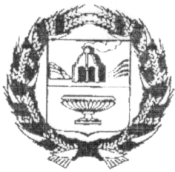 АДМИНИСТРАЦИЯ ЗАРИНСКОГО РАЙОНААЛТАЙСКОГО КРАЯП О С Т А Н О В Л Е Н И Е      проект               2018                                              г. Заринск                                   №Об утверждении Положения о комиссии  по противодействию экстремизму Администрации Заринского районаВ соответствии с Федеральным законом от 25 июля 2002 № 114-ФЗ «О противодействии экстремистской деятельности», Уставом муниципального образования Заринский район Алтайского края Администрация районаП О С Т А Н О В Л Я Е Т:1.Утвердить Положение о комиссии по противодействию экстремизму Администрации Заринского района (Приложение № 1).2.Утвердить состав комиссии по противодействию экстремизму Администрации Заринского района (Приложение № 2).         3. Разместить на сайте Администрации Заринского района.Глава района                                                                                 В.Ш. Азгалдян                                                                         Приложение № 1       				                                 к постановлению Администрации                                                                           района                                                                         от «____» ___________ 2018 № ___ПОЛОЖЕНИЕО КОМИССИИ ПО ПРОТИВОДЕЙСТВИЮ ЭКСТРЕМИЗМУ
АДМИНИСТРАЦИИ ЗАРИНСКОГО РАЙОНАКомиссия по противодействию экстремизму Администрации Заринского района (далее - Комиссия) является межведомственным, совещательно-консультативным органом, образованным в целях обеспечения реализации в  Заринском районе государственной политики в области противодействия экстремизму, координации деятельности и организации взаимодействия территориальных органов федеральных органов государственной власти, органов исполнительной власти Алтайского края, органов местного самоуправления, в пределах своей компетенции участвующих в противодействии экстремизму, в реализации государственной политики в сфере противодействия экстремизму.Комиссия в своей деятельности руководствуется Конституцией Российской Федерации, федеральными конституционными законами, федеральными законами, правовыми актами Президента Российской Федерации и Правительства Российской Федерации, нормативными правовыми актами Алтайского края, нормативными правовыми актами Администрации Заринского района, а также настоящим Положением.Комиссия осуществляет свою деятельность во взаимодействии с территориальными органами федеральных органов государственной власти, органами исполнительной власти Алтайского края, органами местного самоуправления, общественными объединениями и религиозными организациями.Решения Комиссии, принимаемые в пределах ее компетенции, направляются для практической реализации в территориальные органы федеральных органов государственной власти, органы местного самоуправления.Основными задачами Комиссии являются:а)	подготовка предложений главе района по формированию государственной политики в области противодействия экстремизму, по совершенствованию муниципального законодательства в этой области;б)	подготовка аналитических отчетов о реализации в Заринском районе государственной политики в сфере противодействия экстремизму, стратегии противодействия экстремизму в Российской Федерации;в)	разработка мер, направленных на противодействие экстремизму, на устранение причин и условий;г)	обеспечение взаимодействия деятельности территориальных органов федеральных органов государственной власти в области противодействия экстремизму и его профилактики с органами местного самоуправления, общественными объединениями и религиозными организациями;д)	координация деятельности молодежных групп, ориентированных на профилактику экстремизма в социально-политическом пространстве Заринского района;е)	разработка проектов программ, планов и иных документов в области противодействия экстремизму;ж)	решение иных задач в области противодействия экстремизму и его профилактики, предусмотренных законодательством Российской Федерации.Для осуществления задач Комиссия имеет право:а)	принимать в пределах своей компетенции решения, касающиеся организации, координации и	совершенствования эффективности деятельности территориальных органов федеральных органов государственной власти, органов местного самоуправления в области противодействия экстремизму, а также осуществлять контроль за их исполнением;б)	вносить в установленном порядке предложения по вопросам, требующим решения  главы района;в)	создавать межведомственные рабочие группы и иные рабочие органы в целях изучения вопросов, касающихся противодействия экстремизму, для подготовки проектов соответствующих решений Комиссии;г)	запрашивать и получать в установленном порядке необходимые материалы и информацию от территориальных органов федеральных органов государственной власти, органов исполнительной власти Алтайского края, органов местного самоуправления, общественных объединений, религиозных организаций и должностных лиц;д)	заслушивать на своих заседаниях должностных лиц территориальных органов федеральных органов государственной власти, руководителей общественных и религиозных организаций по вопросам противодействия экстремизму;е)	привлекать для участия в работе Комиссии должностных лиц и специалистов территориальных органов федеральных органов государственной власти, органов местного самоуправления, а также представителей общественных объединений и организаций и иных лиц;ж)	координировать деятельность общественных советов (с возможным участием общественных объединений, религиозных организаций и иных институтов гражданского общества, созданных при администрации района.Комиссия осуществляет свою деятельность на плановой основе.Заседания Комиссии проводятся не реже одного раза в квартал. В случае необходимости по решению председателя Комиссии могут проводиться ее внеочередные заседания.Присутствие на заседании Комиссии ее членов обязательно.Председателем Комиссии является глава района. В случае отсутствия председателя Комиссии его полномочия осуществляет заместитель председателя Комиссии.Председатель Комиссии организует работу Комиссии, распределяет обязанности между членами Комиссии, дает поручения членам Комиссии, утверждает план работы Комиссии, формирует повестку дня ее заседаний, принимает решения о проведении заседаний Комиссии.11.Члены Комиссии обладают равными правами при обсуждении рассматриваемых на заседании вопросов.Члены Комиссии не вправе делегировать свои полномочия иным лицам. В случае невозможности присутствия члена Комиссии на заседании он обязан заблаговременно известить об этом председателя Комиссии.12.Заседание Комиссии считается правомочным, если на нем присутствует более половины ее членов. Решение Комиссии принимается большинством голосов.В зависимости от рассматриваемых вопросов к участию в заседаниях Комиссии могут привлекаться иные лица.13.Решение Комиссии оформляется протоколом, который подписывается председателем Комиссии.14.Для реализации решений Комиссии могут подготавливаться проекты постановлений и распоряжений администрации района, которые представляются на рассмотрение в установленном порядке.15.Для решения оперативных вопросов формируется рабочая группа Комиссии. Решение рабочей группы Комиссии принимается большинством голосов от общего числа его членов и оформляется протоколом.16.Организационная деятельность Комиссии, рабочей группы Комиссии осуществляется ответственным секретарем Комиссии.Приложение № 2       к постановлению Администрации района от «____» ___________ 2018 № ______                Состав комиссии по противодействию экстремизмуАдминистрации Заринского районаПредседатель комиссии:Азгалдян Виктор Шагенович-глава района Заместитель председателя комиссии:Юхно Кирилл Валерьевич-начальник отделения УФСБ России по Алтайскому краю в городе Заринске (по согласованию)Секретарь комиссии:Глебова Кристина Владимировна- специалист 1 категории отдела по делам  ГО и ЧС и мобилизационной работе Администрации Заринского районаЧлены комиссии:Самойлов Андрей Владимирович-начальник Межмуниципального отдела МВД  России «Заринский» (по согласованию)Ильинов Владимир Владимирович-начальник ФГКУ «5 отряд ФПС по Алтайскому краю» (по согласованию)Сергеенко Олег Владимирович-военный комиссар города Заринска, Заринского, Залесовского и Кытмановского районов (по согласованию)Попов  Андрей Михайлович                                                     Бракоренко Алексей Викторович-начальник ОВО по г.Заринску-филиал ФГКУ «УВО ВНГ России по Алтайскому краю» (по согласованию)-главный врач КГБУЗ «Центральная городская больница, г. Заринск» (по согласованию)Ильичев Виктор Егорович-начальник отдела по делам ГОЧС и мобилизационной работе Администрации районаТимирязев Валерий Климентьевич- первый заместитель главы Администрации района